The Greedy Triangle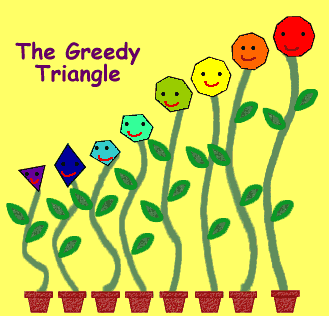 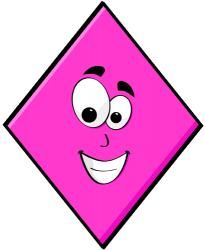 Name: _______________________________________________Sides: _______________________________________________Angles: ______________________________________________Contains the following triangles (circle all that apply): Acute	Obtuse	    Equilateral	Scalene	     Isosceles	RightObjects made of this shape: _________________________________________________________________________________Name: _______________________________________________Sides: _______________________________________________Angles: ______________________________________________Contains the following triangles (circle all that apply): Acute	Obtuse	    Equilateral	Scalene	     Isosceles	RightObjects made of this shape: _________________________________________________________________________________Name: _______________________________________________Sides: _______________________________________________Angles: ______________________________________________Contains the following triangles (circle all that apply): Acute	Obtuse	    Equilateral	Scalene	     Isosceles	RightObjects made of this shape: _________________________________________________________________________________Name: _______________________________________________Sides: _______________________________________________Angles: ______________________________________________Contains the following triangles (circle all that apply): Acute	Obtuse	    Equilateral	Scalene	     Isosceles	RightObjects made of this shape: _________________________________________________________________________________Name: _______________________________________________Sides: _______________________________________________Angles: ______________________________________________Contains the following triangles (circle all that apply): Acute	Obtuse	    Equilateral	Scalene	     Isosceles	RightObjects made of this shape: _________________________________________________________________________________Name: _______________________________________________Sides: _______________________________________________Angles: ______________________________________________Contains the following triangles (circle all that apply): Acute	Obtuse	    Equilateral	Scalene	     Isosceles	RightObjects made of this shape: _________________________________________________________________________________Name: _______________________________________________Sides: _______________________________________________Angles: ______________________________________________Contains the following triangles (circle all that apply): Acute	Obtuse	    Equilateral	Scalene	     Isosceles	RightObjects made of this shape: _________________________________________________________________________________Name: _______________________________________________Sides: _______________________________________________Angles: ______________________________________________Contains the following triangles (circle all that apply): Acute	Obtuse	    Equilateral	Scalene	     Isosceles	RightObjects made of this shape: _________________________________________________________________________________Name: _______________________________________________Sides: _______________________________________________Angles: ______________________________________________Contains the following triangles (circle all that apply): Acute	Obtuse	    Equilateral	Scalene	     Isosceles	RightObjects made of this shape: _________________________________________________________________________________